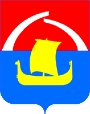 МУНИЦИПАЛЬНОЕ ОБРАЗОВАНИЕ«ВСЕВОЛОЖСКИЙ МУНИЦИПАЛЬНЫЙ РАЙОН»ЛЕНИНГРАДСКОЙ ОБЛАСТИГЛАВАР А С П О Р Я Ж Е Н И Е10.08.2017                                                                                                  № 55-04г. ВсеволожскО проведении публичных слушаний по вопросу отклонения от предельных параметров разрешенного строительства, реконструкции объектов капитального строительства для земельного участкарасположенного по адресу: Ленинградская область, Всеволожский муниципальный район	Рассмотрев письменное обращение № 152/1.17-04-03 от 04.08.2017 г. и представленные документы в соответствии с Градостроительным кодексом Российской Федерации, уставом муниципального образования «Всеволожский муниципальный район» Ленинградской области, руководствуясь Положением «О порядке организации и проведения публичных слушаний, общественных обсуждений на территории муниципального образования «Всеволожский муниципальный район» Ленинградской области, утвержденным решением совета депутатов от  27.07.2017 г № 58:          1.	Провести публичные слушания по вопросу отклонения от предельных параметров разрешенного строительства, реконструкции объектов капитального строительства для земельного участка, расположенного по адресу: Ленинградская область, Всеволожский муниципальный район, с кадастровым номером 47:07:0722001:32753, площадью  23220 кв.м., в части изменения предельной высоты зданий, строений, сооружений в зоне ТД-2 – зоне размещения объектов социального назначения с разрешенной максимальной высотой зданий, строений сооружений в 14 метров на предельный показатель с разрешенной максимальной высотой в 17,5 м.          2.   Установить сроки проведения публичных слушаний с 18 августа 2017 года по 15 сентября 2017 года.3. Определить   органом, уполномоченным   на   организацию                          и проведение публичных слушаний Комиссию по подготовке проекта Правил землепользования и застройке муниципального образования «Всеволожский муниципальный район» Ленинградской области (далее – Комиссия).          4.	Назначить проведение собрания по обсуждению   предмета публичных слушаний на 05 сентября 2017 года, в 16-30, по адресу: Ленинградская обл., Всеволожский район, п. Мурино, ул. Оборонная, д.32-а  (актовый зал администрации).     5.   Комиссии:5.1.  Опубликовать    информационное    сообщение   о проведении публичных слушаний в газете «Всеволожские Вести» и разместить на официальных сайтахрайона и поселения в сети «Интернет» в срок до 18 августа 2017 года.5.2.   Организовать экспозицию документов по адресу: Ленинградская обл., Всеволожский район, п. Мурино, ул. Оборонная, д.32-а в срок до 18 августа 2017 года. 5.3.	Организовать учет предложений и замечаний, касающихся предмета публичных слушаний для включения их в протокол и итоговое заключение результатов слушаний. 5.4.  Предоставить главе   муниципального    образования   протокол результатов (собрания) публичных слушаний и заключение о результатах публичных слушаний   в срок 08 сентября  2017 года.5.5.	Опубликовать заключение о результатах публичных слушаний в газете «Всеволожские Вести» и разместить на официальном сайте муниципального образования в сети «Интернет» в срок до 15 сентября 2017 года. 6. Контроль за исполнением настоящего распоряжения оставляю               за собой.Главамуниципального образования «Всеволожский муниципальный район»Ленинградской области                                   			    О.В. Ковальчук